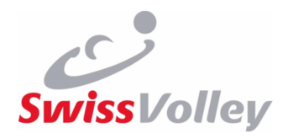 Formular: Meldung «Ein- und Austritte» von Mitgliedern der Regionalvorstände und nationalen Organen/ KommissionenBitte ankreuzen:□ Eintritt/ Neuwahl□ Austritt/ RücktrittDatum:Ort:Unterschrift:Bitte schicken/ mailen an:Swiss VolleyVerbands-/ VereinsentwicklungPostfach 3183000 Bern 14oderE-Mail: breitensport@volleyball.chRegion/ Organ/ KommissionName, Vorname der PersonName der Region, des VereinsAdresseTel. NummerE-MailFunktionAmtszeit Von                                       bis AntragstellerFunktion des Antragsstellers